НОВОВОРОНЦОВСЬКА РАЙОННА ДЕРЖАВНА АДМІНІСТРАЦІЯ ВІДДІЛ ОСВІТИ, МОЛОДІ ТА СПОРТУН А К А З13.03.2018 						         				  № 62Про відрядження на обласнийнауково-практичний семінарНа виконання листа КВНЗ «Херсонська академія неперервної освіти» від 03.03.2018 року №01-08/132 «Про проведення обласного  науково-практичного семінару» та з метою участі у семінаріНАКАЗУЮ:Відрядити в м. Херсон 15-16 березня 2018 року в КВНЗ «Херсонська академія неперервної освіти», вул. Покришева, 41, м. Херсон:Довгу А.О. – вчителя  початкових класів Михайлівської ЗОШ;Кошель Н.В. – вчителя початкових класів Осокорівської ЗОШ;Метельську Т.М. – вчителя початкових класів Нововоскресенської  ЗОШ;Тупало С.І. – вчителя початкових класів Хрещенівської ЗОШ;Шлякову Г.А. – вчителя початкових класів Золотобалківської ЗОШ.Директорам Михайлівської ЗОШ (Наконечному Є.М.), Оскорівської ЗОШ (Жмурській О.А.), Нововоскресенської ЗОШ (Хижняк М.М.), Хрещенівської ЗОШ (Квітці О.Г.) та Золотобалківської ЗОШ (Раєнко В.І.) забезпечити участь вчителів у семінарі та заміну уроків у класах де вони викладають.Контроль за виконанням наказу покласти на завідувача КУ «Нововоронцовський районний методичний кабінет» Морозову О.Л.Начальник відділу освіти, молоді та спорту			Т.М. Фоменко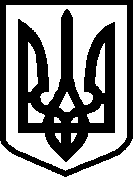 